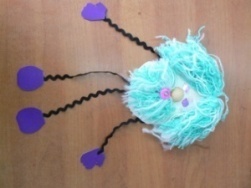 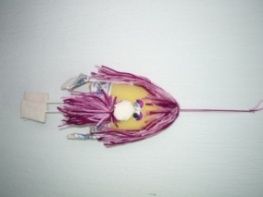 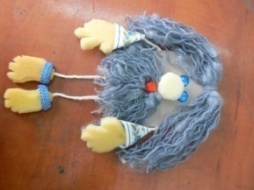 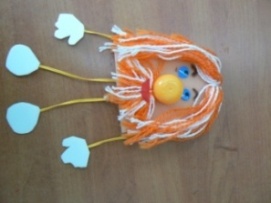 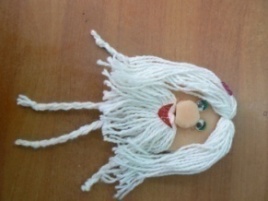 Вид занятийдекоративно-прикладная деятельностьТема занятия «Домовёнок» (плоскостной вариант).Тип занятиякомбинированныйЦель  Познакомить детей с изготовлением оберега «домовёнок» (простейший вариант)Задачи:    а) обучающие    б) развивающие    в) воспитательные-Формирование стойкого интереса, желания изготавливать данный вид оберегов самостоятельно. Теоретическое изучение и практическое овладение основ национального наследия.-Развитие образного и творческого  мышления. познавательных способностей.-Воспитание любви к традициям своего народа, к народному творчествуОборудование Мешковина, картонные заготовки, шнурки или веревочки, пуговицы, пойетки, природные материалы, пряжа,  клей .Зрительный рядОбразцы различных видов «домовят»Ход занятияХод занятияОрганизационная частьОрганизационный момент.Подготовка к занятию.Инструктаж по технике безопасностиСообщение новых знанийСегодня во всем мире наблюдается небывалый интерес к славянской культуре, в то время как в нашей стране люди часто больше осведомлены о Фэн-шуйе и прочих экзотических учений, чем о культурных традициях собственного народа. Поэтому мы будем изучать и открыть для себя первозданную прелесть этих наивных, трогательных и в то же время исполненных глубокого скрытого смысла - славянских оберегах. Наши предки знали наверняка, что никакой дом не стоит без домового. В разных культурах домовой наделяется различными обликами, особенностями и способностями. Дело всей жизни домового - забота о поддержании достатка, уюта и лада в доме. У домового - мистического невидимого «хозяина» двора и дома существует много имен. Одни из них указывают на место обитания домового (хлевник, избной, подпечник, подпольник); другие - на особенности его появления (пастень, стень), на нрав и любимые занятия (домовой хозяин, домовитель, домовитушко). Вообще, домовой - существо разностороннее. Он и «хозяин» дома и двора, и хранитель домашних животных, и душа старшего предка, и «душа-двойник» самого человека. Есть у русского домового даже свой праздник! В этот день домовой веселится по полной программе - озорует, проказничает, и унять его можно только щедрым угощением и уважением. Специально для домового варят кашу, ставят на печи и приглашают к трапезе: «Хозяин-батюшка, прими нашу кашу! И ешь пироги, наш дом береги!». Так что 10 февраля готовьте подарок вашему домовому, а он уж наверняка в долгу не останется! Практическая, самостоятельная работаЕсли вы хотите, чтобы ваши домовушки служили не только в качестве сувениров для украшения интерьера и создания атмосферы тепла и уюта в вашем доме, а несли в себе еще и «волшебный» обереговый смысл, выполняйте их только из природных материалов. Все обереги содержат похожий набор символических фигурок и предметов - миниатюрные веники, лапти и венки, косы, фигурки животных и птиц, тканые скатерки, горшочки с кашей, выпечку, букеты сухоцветов. Порядок выполнения:С помощью заготовки делаем основу для «домовёнка»Внутрь основы приклеиваем шнурки (ручки, ножки)На изнаночной стороне делаем петельку, на которой будет висеть поделкаНа лицевой стороне делаем «домовёнку» лицо (носик, глазки). Можно использовать природные материалы, а можно- пуговицы, пойетки или просто нарисовать.Причёску и бороду «домовёнку» делаем из пряжи и приклеиваем на основу.«ДОМОВЁНОК» ГОТОВ.Подведение итоговРебята, что вам понравилось сегодня  наше занятие? А чему вы научились? У каждого из вас теперь есть свой собственный «домовёнок», что вы будете делать со своими оберегами? Давайте их покажем всем, кто приходит в наш Центр (сделаем выставку), а потом вы заберёте их  домой.